ПРЕЗИДИУМ ПРАВИТЕЛЬСТВА РЕСПУБЛИКИ ХАКАСИЯПОСТАНОВЛЕНИЕот 7 июня 2023 г. N 105-пО СОЗДАНИИ СОВЕТА ПО ОБЩЕСТВЕННОМУ ЗДОРОВЬЮВ РЕСПУБЛИКЕ ХАКАСИЯВ соответствии со статьей 12 Федерального закона от 21.11.2011 N 323-ФЗ "Об основах охраны здоровья граждан в Российской Федерации" Президиум Правительства Республики Хакасия постановляет:1. Создать Совет по общественному здоровью в Республике Хакасия (далее - Совет).2. Утвердить Положение о Совете (приложение 1).3. Утвердить состав Совета (приложение 2).Глава Республики Хакасия -Председатель ПравительстваРеспублики ХакасияВ.КОНОВАЛОВПриложение 1Утвержденопостановлением ПрезидиумаПравительства Республики Хакасияот 07.06.2023 N 105-пПОЛОЖЕНИЕО СОВЕТЕ ПО ОБЩЕСТВЕННОМУ ЗДОРОВЬЮ В РЕСПУБЛИКЕ ХАКАСИЯ1. Общие положения1.1. В настоящем Положении используется следующее понятие общественного здоровья: "Общественное здоровье - такое состояние, качество общества, которое обеспечивает условия для образа жизни людей, не обремененных заболеваниями, физическими и психическими расстройствами, то есть такое состояние, когда обеспечивается формирование здорового образа жизни".1.2. Совет по общественному здоровью в Республике Хакасия (далее - Совет) является координационным органом, созданным в целях обеспечения взаимодействия исполнительных органов Республики Хакасия, органов местного самоуправления в Республике Хакасия в решении задач по разработке и реализации единой государственной политики в сфере укрепления общественного здоровья.1.3. Совет в своей деятельности руководствуется Конституцией Российской Федерации, федеральными конституционными законами, федеральными законами, указами и распоряжениями Президента Российской Федерации, постановлениями и распоряжениями Правительства Российской Федерации, законами Республики Хакасия, постановлениями и распоряжениями Главы Республики Хакасия - Председателя Правительства Республики Хакасия, Правительства Республики Хакасия и настоящим Положением.2. Основные задачи и функции Совета2.1. Основными задачами Совета являются:обеспечение взаимодействия заинтересованных исполнительных органов Республики Хакасия, органов местного самоуправления в Республике Хакасия и организаций в сфере укрепления общественного здоровья и координация их деятельности;проведение комплексного анализа образа жизни населения Республики Хакасия, распространенности факторов риска хронических неинфекционных заболеваний в Республике Хакасия с последующей выработкой рекомендаций по их профилактике и коррекции;своевременное выявление негативных тенденций, прогнозирование заболеваемости и смертности от хронических неинфекционных заболеваний, разработка и внесение соответствующих предложений;организация эффективного выполнения мероприятий, направленных на совершенствование системы мер профилактики хронических неинфекционных заболеваний и формирование здорового образа жизни населения Республики Хакасия.2.2. Для реализации основных задач Совет осуществляет следующие функции:1) принимает участие в разработке проектов нормативных правовых актов, связанных с решением вопросов, входящих в компетенцию Совета в сфере укрепления общественного здоровья;2) рассматривает предложения по обеспечению реализации единой государственной политики в сфере укрепления общественного здоровья;3) рассматривает вопросы взаимодействия заинтересованных исполнительных органов Республики Хакасия, органов местного самоуправления в Республике Хакасия и организаций при реализации основных направлений государственной политики в сфере общественного здоровья;4) осуществляет разработку и контроль за исполнением межведомственных мероприятий по вопросам укрепления общественного здоровья;5) обобщает и способствует распространению положительного опыта работы исполнительных органов субъектов Российской Федерации и организаций по вопросам укрепления общественного здоровья;6) осуществляет взаимодействие с общественными объединениями и иными организациями при решении вопросов профилактики заболеваний и формирования здорового образа жизни;7) обеспечивает участие в заседаниях представителей исполнительных органов Республики Хакасия, органов местного самоуправления в Республике Хакасия, представителей общественности;8) осуществляет контроль за ходом реализации мероприятий по вопросам укрепления общественного здоровья.3. Права Совета3.1. Совет имеет право:1) заслушивать на заседаниях Совета должностных лиц исполнительных органов Республики Хакасия, органов местного самоуправления в Республике Хакасия по вопросам укрепления общественного здоровья населения Республики Хакасия;2) оказывать содействие в организации и проведении конференций, совещаний, семинаров и иных мероприятий по вопросам укрепления общественного здоровья в Республике Хакасия;3) запрашивать от исполнительных органов Республики Хакасия, органов местного самоуправления в Республике Хакасия, предприятий, учреждений и организаций информацию по вопросам укрепления общественного здоровья в Республике Хакасия;4) привлекать специалистов исполнительных органов Республики Хакасия и органов местного самоуправления в Республике Хакасия, учебных заведений, организаций (по согласованию) для участия в подготовке решений по вопросам, входящим в компетенцию Совета.4. Порядок осуществления деятельности Совета4.1. В состав Совета входят председатель, заместитель председателя, ответственный секретарь и члены Совета.4.2. Председатель Совета:1) осуществляет общее руководство деятельностью Совета и обеспечивает контроль за исполнением его решений;2) утверждает повестку заседаний Совета и план работы. План работы Совета составляется на один год на основании предложений членов Совета, рассматривается на заседании Совета и утверждается председателем Совета;3) определяет повестку дня заседания и порядок рассмотрения вопросов на заседании Совета, а также определяет время и место проведения заседаний Совета;4) подписывает протоколы заседаний Совета.4.3. Заместитель председателя Совета осуществляет следующие функции:1) исполняет полномочия председателя Совета в случае его отсутствия или по его поручению;2) вносит предложения в повестку дня заседания и порядок рассмотрения вопросов на заседании Совета.4.4. Ответственный секретарь Совета:1) осуществляет подготовку и организует проведение заседаний Совета, в том числе извещает членов Совета и приглашенных на заседания Совета лиц о дате, времени, месте проведения и повестке заседания Совета, рассылает документы и иные материалы, подлежащие обсуждению;2) ведет и хранит протоколы заседаний Совета, организует их доведение до заинтересованных лиц и организаций, членов Совета;3) обеспечивает организацию делопроизводства и хранения документов и материалов Совета;4) выполняет поручения председателя Совета.4.5. Члены Совета принимают участие в заседаниях Совета лично, без права замены. В случае невозможности присутствия на заседании член Совета имеет право представить свое мнение по вопросам повестки дня заседания в письменной форме не позднее даты проведения соответствующего заседания.При необходимости к участию в работе Совета могут привлекаться представители исполнительных органов Республики Хакасия, органов местного самоуправления в Республике Хакасия и общественных организаций (по согласованию), представители некоммерческих организаций, имеющие отношение к вопросам общественного здоровья в Республике Хакасия.4.6. Заседания Совета проводятся по мере необходимости, но не реже одного раза в шесть месяцев.Заседания Совета проводятся председателем Совета либо заместителем председателя Совета.Заседание Совета считается правомочным, если на нем присутствует не менее двух третей членов Совета.4.7. Заседания Совета и голосование могут осуществляться в заочном режиме, а также в режиме видео-конференц-связи.4.8. Решение Совета принимается большинством голосов присутствующих на заседании членов Совета с учетом предоставленного мнения отсутствующих членов Совета. В случае равенства голосов решающим является голос председательствующего на заседании Совета.В случае непринятия на заседании Совета решения, нуждающегося в доработке, секретарь Совета в течение двух дней дорабатывает его и представляет в Совет для повторного голосования.4.9. Решения Совета оформляются протоколом, который подписывает председатель Совета, а при его отсутствии заместитель председателя Совета.Особое мнение членов Совета, голосовавших против принятого решения, излагается в письменном виде и прилагается к протоколу заседания Совета.Протоколы заседаний Совета рассылаются членам Совета и другим заинтересованным лицам секретарем Совета в течение трех рабочих дней после проведения заседания Совета.4.10. Решения, принимаемые Советом в соответствии с его компетенцией, носят рекомендательный характер для исполнительных органов Республики Хакасия и органов местного самоуправления в Республике Хакасия.4.11. Совет в соответствии с возложенными на него задачами имеет право создавать из числа своих членов, а также из числа привлеченных к его работе специалистов, не входящих в состав Совета, постоянные или временные рабочие группы.Руководители и состав рабочих групп утверждаются председателем Совета.4.12. Организационное и материально-техническое обеспечение деятельности Совета осуществляет Министерство здравоохранения Республики Хакасия.Приложение 2Утвержденпостановлением ПрезидиумаПравительства Республики Хакасияот 07.06.2023 N 105-пСОСТАВСОВЕТА ПО ОБЩЕСТВЕННОМУ ЗДОРОВЬЮ В РЕСПУБЛИКЕ ХАКАСИЯ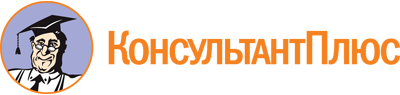 Постановление Президиума Правительства Республики Хакасия от 07.06.2023 N 105-п
"О создании Совета по общественному здоровью в Республике Хакасия"
(вместе с "Положением о Совете по общественному здоровью в Республике Хакасия")Документ предоставлен КонсультантПлюс

www.consultant.ru

Дата сохранения: 24.06.2023
 ПобызаковМихаил Анатольевичзаместитель Главы Республики Хакасия - Председателя Правительства Республики Хакасия, председатель Совета;АнаньевскийОлег ВасильевичМинистр здравоохранения Республики Хакасия, заместитель председателя Совета;НеходаИрина Владимировнаисполняющий обязанности главного врача Государственного казенного учреждения здравоохранения Республики Хакасия "Республиканский центр общественного здоровья и медицинской профилактики", главный внештатный специалист по медицинской профилактике Министерства здравоохранения Республики Хакасия, секретарь Совета.Члены Совета:АндрейчиковаЕлена Анатольевназаместитель Министра здравоохранения Республики Хакасия;АульИрина ЕвгеньевнаУполномоченный по правам ребенка в Республике Хакасия;ВорошиловаЮлия Игоревнаисполняющий обязанности заместителя Министра образования и науки Республики Хакасия;ГладунАлександр Николаевичглавный врач Государственного бюджетного учреждения здравоохранения Республики Хакасия "Республиканская клиническая психиатрическая больница";ЕвсееваЮлия Владимировназаместитель главы муниципального образования город Саяногорск по социальным вопросам (по согласованию);ЗлобинаЕлена Александровназаместитель Министра культуры Республики Хакасия;ИвановаОльга Вячеславовназаместитель руководителя Управления Федеральной службы по надзору в сфере защиты прав потребителей и благополучия человека по Республике Хакасия (по согласованию);КарташоваТатьяна Евгеньевназаместитель главы города Абакана по социальным вопросам (по согласованию);КонцеваяАнна Васильевназаместитель директора по научной и аналитической работе Федерального государственного бюджетного учреждения "Национальный медицинский исследовательский центр терапии и профилактической медицины" Министерства здравоохранения Российской Федерации, доктор медицинских наук, доцент (по согласованию);КрасноваЕлена Дмитриевназаместитель Министра физической культуры и спорта Республики Хакасия;ЛавриненкоСветлана Викторовназаместитель Министра труда и социальной защиты Республики Хакасия;ТрейзеТатьяна Александровназаместитель главы города Черногорска по социальным вопросам (по согласованию);ТюнинаЕкатерина Александровнарегиональный координатор Всероссийского общественного движения "Волонтеры-медики" в Республике Хакасия (по согласованию);ЧудиноваТатьяна Павловнапредседатель Хакасского регионального отделения Всероссийского общественного движения "Матери России" (по согласованию);ШаповаленкоИрина Александровназаместитель председателя Общественной палаты Республики Хакасия (по согласованию).